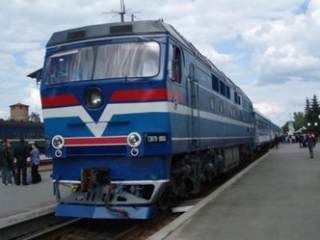 Инструкцияпо безопасному поведению на объектах
железнодорожного транспорта и вблизи железнодорожного полотна1. Общие знания об опасности на железной дороге1.1. Железная дорога — зона повышенной опасности.1.2 Основными причинами травмирования граждан железнодорожным подвижным составом являются:1.2.1 незнание и нарушение правил безопасности при нахождении в зоне железнодорожных путей1.2.2 неоправданная спешка и беспечность1.2.3 нежелание пользоваться переходными мостами, тоннелями и настилами1.2.4 озорство, хулиганство, игры как на железнодорожных путях, так и на прилегающей к ним территории.1.3 Движущийся поезд остановить непросто. Его тормозной путь в зависимости от веса, профиля пути в среднем составляет около 1000 метров. А пешеходу, для того чтобы перейти через железнодорожный путь, требуется не менее пяти-шести секунд.1.4  Подходить к неподвижным вагонам ближе, чем на 5 метров, и подлезать под вагоны нельзя (Если какой-нибудь выступ или рычаг вагона зацепится за одежду зазевавшегося человека, того затянет под колеса)1.5 Сила воздушного потока, создаваемого двумя встречными составами, составляет 16 тонн, при такой нагрузке человека может затянуть под поезд.1.6 Переходить и переезжать железнодорожные пути нужно только в специально отведенных для этого местах. Для безопасного пересечения существуют специально оборудованные пешеходные переходы, тоннели, мосты, железнодорожные переезды.1.7 При пересечении неохраняемого переезда, нужно внимательно следить за сигналами, подаваемыми техническими средствами, убедиться, что нет приближающегося поезда. (Категорически запрещается проходить по железнодорожному переезду при запрещающем сигнале светофора переездной сигнализации независимо от положения и наличия шлагбаума)1.8 Опасайтесь края платформы, не стойте на линии, обозначающей опасность! Оступившись, вы можете упасть на рельсы, под приближающийся поезд. Берегите себя!2. Организационные мероприятия по обеспечению безопасности детей и подростков.2.1. Провести беседы о безопасном поведении обучающихся вблизи железнодорожного полотна и при пользовании железнодорожным транспортом;2.2 Контролировать поведение детей и подростков вблизи зоны повышенной опасности3. Меры безопасности при нахождении вблизи железнодорожного полотна и в железнодорожном транспорте:– При движении вдоль железнодорожного пути не подходите ближе 5 м к крайнему рельсу;– Переходите железнодорожные пути только у установленных местах, пользуйтесь при этом пешеходными мостами, тоннелями, переходами, а там, где их нет – по настилам и в местах, где установлены указатели «Переход через пути»;– Перед переходом путей по пешеходному настилу необходимо убедиться в отсутствии движущего подвижного состава. При приближении поезда, локомотива или вагонов остановитесь, пропустите их и, убедившись в отсутствии движущегося подвижного состава по соседним путям, продолжайте переход;– Подходя к железнодорожному переезду, внимательно следите за световой и звуковой сигнализацией, а также положение шлагбаума. Переходите через пути при открытом шлагбауме, а при его отсутствии, когда нет близко идущего подвижного состава;– При переходе через пути не подлезайте под вагоны и не перелезайте через автосцепки;– На электрифицированных участках не поднимайтесь на опоры, а также не прикасайтесь к спускам, идущим от опоры к рельсам, и лежащим на земле элекропроводам;– При ожидании поезда не устраивайте на платформе подвижные игры. Не бегите по платформе рядом с вагоном прибывающего (уходящего) поезда и не стойте ближе 2 метров от края платформы во время прохождения поезда без остановки;– Подходите непосредственно к вагону после полной остановки поезда. Посадку в вагон и выход из него производите только со стороны перрона или посадочной платформы, будьте внимательны – не оступитесь и не попадите в зазор между посадочной площадкой вагона и платформой;– На ходу поезда не открывайте наружные двери тамбуров, не стойте на подножках и переходных площадках, а также не высовывайтесь из окон вагонов. При остановке поезда на перегоне не выходите из вагона;4. Запрещается:4.1  Переходить железнодорожные пути в неустановленных местах.4.2 Переходить пути перед близко идущим поездом (менее 400 м)4.3. Подлазить под вагоны, перелазить через автосцепки.4.4 Запрыгивать в вагон отходящего поезда4.5 Играть на платформах и путях.4.6 Высовываться из окна на ходу поезда.5. Действия в чрезвычайной ситуации:5.1. В случае экстренной эвакуации из вагона старайтесь сохранять спокойствие, берите с собой только самое необходимое.5.2 Окажите помощь при эвакуации пассажирам с детьми, престарелым и инвалидам.5.3 При выходе через боковые двери и аварийные выходы будьте внимательны, чтобы не попасть под встречный поезд